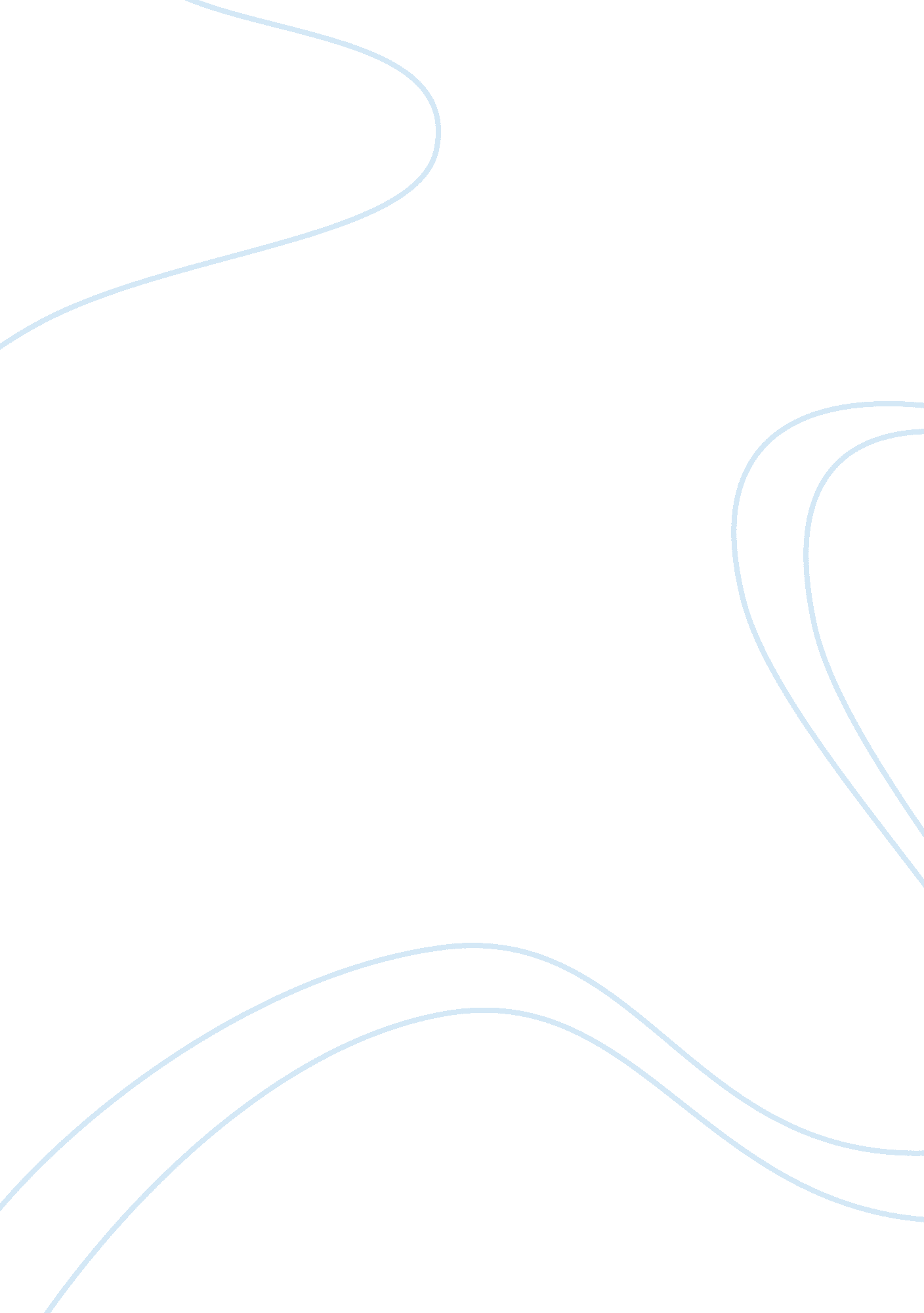 Developing negotiation case studies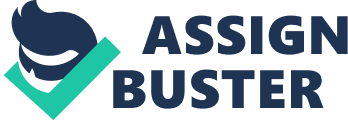 Developing Negotiation Case Studies James K. Sebenius Working Paper 11-008 Copyright © 2010 by James K. Sebenius Working papers are in draft form. This working paper is distributed for purposes of comment and discussion only. It may not be reproduced without permission of the copyright holder. Copies of working papers are available from the author.   Developing Negotiation Case Studiesi  Edited version forthcoming in the Negotiation Journal  October 6,  2010,  v2. 51  James K.  Sebenius,  jsebenius@hbs. edu   Harvard Business School    Abstract    While a great deal of excellent advice exists for producing case studies on  managerially relevant topics in general,  negotiation cases have distinctive aspects that merit  explicit treatment.   This article offers three types of tailored advice for producing cases on  negotiation and related topics (such as mediation and diplomacy) that are primarily intended  for classroom discussion:  1) how to decide whether a negotiationrelated case lead is worth  developing;  2) how to choose the perspective and case type most suited to one’s objectives;   and 3) in by far the longest part of the discussion,  ten nuts and bolts suggestions for  structuring and producing an excellent negotiation case study.     Suppose you read about,  participate in,  or otherwise become aware of a negotiation  that intrigues you as a possible candidate for a case study.  Perhaps a student,  colleague,   participant in an executive program,  or private client suggests such an episode.   You may  consider researching and writing up the case yourself or you might supervise someone else  for this purpose.  Should you proceed with an investment of your scarce time and  resources?  If so,  how?  What’s the best casewriting advice you can give to a research  assistant,  a student (team) grappling with a course assignment to produce a case study,  or  someone else who is simply interested in writing up a negotiation for discussion  purposes? ii  Generations of experienced,  even legendary,  casewriters have codified guidelines  for producing excellent case studies on virtually any subject. iii  Yet negotiation cases often  have distinctive aspects that merit explicit treatment.   Over the years,  I’ve found myself in  many conversations trying to crystallize and convey the elements that seem to contribute  to crafting superior negotiation cases.   I hope that pulling these insights together and  developing them a bit more systematically will be useful for others undertaking  casewriting projects.   A quick caveat:  though casewriting is often properly part of a larger research  program,  and synergistic with other methodologies,  I focus here on case studies that are  mainly intended as vehicles for classroom discussion and analysis.   As such,  I sidestep  important issues associated with systematically selecting and developing cases for well" defined research projects.   For example,  in the field of international relations,  which thrives  on case studies,  the “ method of structured,  focused comparisons" is a research staple. iv    More generally,  exacting criteria exist for identifying,  developing,  comparing,  and  Draft:  Developing Negotiation Case Studies.  Copyright ©2010 by James K.  Sebenius.   1 contrasting case studies in order to extract valid inductive social scientific knowledge. v   However,  I leave that set of considerations for specialists with casewriting as a component  of well"defined research agendas. vi   The following sections offer three types of advice for producing cases that are  primarily intended for classroom discussion:  1) how to decide whether a case lead is worth  developing;  2) how to choose the perspective and case type most suited to your objectives;   and,  3) in the by far the longest part of the discussion,  ten nuts and bolts suggestions for  structuring and producing an excellent case study.   One of the best ways to learn the casewriter’s craft is to study a number of truly  excellent case studies,  or better,  to discuss such cases in a forum led by an experienced case  method instructor.   As such,  in each of the three advice sections that follow,  I’m tempted to  list a number of my favorite negotiation cases as models.   Since,  however,  these choices  may be unfamiliar to many readers,  and may be set in times,  places,  or contexts of little  interest to others,  I will instead offer a set of model cases,  plus commentary,  in an online  forum in the hope that others will consult,  comment,  and contribute.  (See online url to be  provided later.).    I.   Advice on developing a prospective case:  a case for what?  A case of what?     Start by seeking clarity on your overall purpose:  “ a case for what? "  When do 